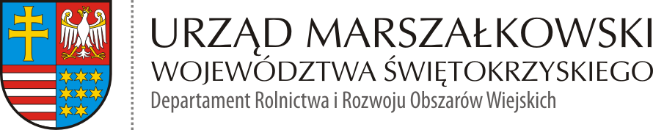 ROW-I.614.2.2022	Kielce, 14.06.2022 r.OGŁOSZENIEo naborze przedstawicieli organizacji pozarządowych oraz podmiotów prowadzących działalność pożytku publicznego, na kandydatów do Komisji Konkursowej opiniującej oferty na realizację zadań publicznych złożonych w trybie otwartych konkursów ofert, ogłaszanych w ramach działań z zakresu ekologii i ochrony zwierząt oraz ochrony dziedzictwa przyrodniczego.Departament Rolnictwa i Rozwoju Obszarów Wiejskich ogłasza, dla organizacji pozarządowych oraz podmiotów, o których mowa w art. 3 ust. 3 ustawy z dnia 24 kwietnia 2003 r. o działalności pożytku publicznego i o wolontariacie (t.j. Dz. U. 2020 r. poz. 1057 ze zm.), nabór na członków Komisji Konkursowej opiniującej oferty zgłoszone w otwartym konkursie ofert na realizację zadania publicznego z zakresu ekologii i ochrony zwierząt oraz ochrony dziedzictwa przyrodniczego.Celem naboru jest utworzenie listy kandydatów na członków Komisji Konkursowej, reprezentujących organizacje pozarządowe lub podmioty wymienione w art. 3 ust. 3 ustawy o działalności pożytku publicznego i o wolontariacie, którzy są zainteresowani udziałem w pracach komisji powołanej do oceny ofert złożonych w otwartym konkursie ofert ogłoszonym w celu wyłonienia organizacji/podmiotu do realizacji zadania pn.: „Poprawa warunków sanitarnych rodzin pszczelich poprzez wsparcie finansowe zakupu węzy pszczelej”.W skład Komisji Konkursowej mogą wchodzić reprezentanci organizacji pozarządowych lub podmiotów wymienionych w art. 3 ust. 3 ustawy o działalności pożytku publicznego i o wolontariacie, z wyłączeniem osób reprezentujących organizacje/podmioty biorące udział w konkursie, którzy spełniają łącznie następujące kryteria:są obywatelami RP i korzystają z pełni praw publicznych;nie pozostają wobec oferentów biorących udział w konkursie w takim stosunku prawnym lub faktycznym, który mógłby budzić uzasadnione wątpliwości, co do bezstronności,posiadają przynajmniej roczne doświadczenie w zakresie realizacji zadań zleconych,reprezentują organizację pozarządową lub podmiot wymieniony w art. 3 ust. 3 zgodnie z zapisami statutu lub innymi dokumentami,nie podlegają wyłączeniu zgodnie z przepisami ustawy z dnia 14 czerwca  1960 r.- Kodeks postepowania administracyjnego,wyrażają zgodę na przetwarzanie swoich danych osobowych zgodnie z:rozporządzeniem Parlamentu Europejskiego i Rady (UE) 2016/679 z dnia 27 kwietnia 2016 r. w sprawie ochrony osób fizycznych w związku z przetwarzaniem danych osobowych i w sprawie swobodnego przepływu informacji takich danych oraz uchylenia dyrektywy 95/96/WE (ogólne rozporządzanie o ochronie  danych), ustawą z dnia 10 maja 2018 r. o ochronie danych osobowych (t.j. Dz. U. 2019 r. poz. 1781).Do zadań Komisji należeć będzie m.in.:ocena merytoryczna ofert na realizację zadań publicznych złożonych w ramach otwartego konkursu ofert z uwzględnieniem kryteriów ustalonych w treści ogłoszenia o konkursie,przedstawienie Zarządowi Województwa Świętokrzyskiego propozycji przyjęcia lub odrzucenia danej oferty na realizację zadania publicznego wraz z proponowaną kwotą dotacji.Udział w pracach Komisji Konkursowej jest nieodpłatny i za udział w posiedzeniach komisji jej członkom nie będzie przysługiwać zwrot kosztów podróży. W uzasadnionych przypadkach istnieje możliwość cofnięcia rekomendacji.Zgłoszenia należy składać w terminie 7 dni od zamieszczenia ogłoszenia, zgodnie z formularzem zgłoszenia stanowiącym załącznik nr 1 do niniejszego ogłoszenia:pisemnie na adres: 
Urząd Marszałkowski Województwa Świętokrzyskiego
Departament Rolnictwa i Rozwoju Obszarów Wiejskich 
Al. IX Wieków Kielc 3
25-516 Kielcelub na adres e-mail: sek.row@sejmik.kielce.pl O zachowaniu terminu decyduje data wpływu do Urzędu Marszałkowskiego Województwa Świętokrzyskiego. Zgłoszone osoby stanowić będą listę kandydatów na członków Komisji Konkursowej, spośród których, na zasadzie zaproszenia desygnowany zostanie przedstawiciel do składu osobowego Komisji Konkursowej.Z zatwierdzonej przez Zarząd Województwa Świętokrzyskiego listy członków Komisji Konkursowej nie może zostać zaproszona osoba będąca przedstawicielem organizacji pozarządowej, która złożyła ofertę na dany konkurs.